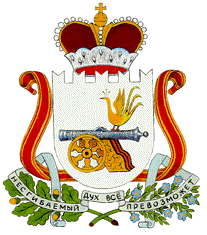 СОВЕТ ДЕПУТАТОВ БАРСУКОВСКОГО СЕЛЬСКОГО ПОСЕЛЕНИЯ МОНАСТЫРЩИНСКОГО РАЙОНА СМОЛЕНСКОЙ ОБЛАСТИРЕШЕНИЕот31 декабря 2015г. № 19 Об  утверждении Генерального плана и правил землепользования и застройки территории Барсуковского сельского поселения Монастырщинского района Смоленской области В соответствии со статьей 24 Градостроительного кодекса российской Федерации и на основании Федерального закона от 06.10.2010г.№131 «Об общих принципах организации местного самоуправления в Российской Федерации, Устава Барсуковского сельского поселения Монастырщинского района Смоленской области, рассмотрев проекты Генерального плана и Правила землепользования и застройки Барсуковского сельского поселения Монастырщинского района Смоленской области Совет депутатов Барсуковского сельского поселения Монастырщинского района Смоленской области РЕШИЛ:Утвердить Генеральный план Барсуковского сельского поселения Монастырщинского района Смоленской области.Утвердить Правила землепользования и застройки Барсуковского сельского поселения Монастырщинского района Смоленской области.Опубликовать настоящее решение в газете «Наша жизнь» и разместить на официальном сайте Администрации Барсуковского сельского поселения в сети Интернет.Глава муниципального образованияБарсуковского сельского поселенияМонастырщинского района Смоленской области                                                                   Т.В.Попкова